Zarządzenie nr 021.1.2024Dyrektora Przedszkola nr 5 im. Przyjaciół Bohaterów Bajek w Łaziskach Górnychz dnia 23 lipca 2024 roku.w sprawie:	wprowadzenia w Przedszkolu nr 5 im. Przyjaciół Bohaterów Bajek w Łaziskach Górnych Standardów Ochrony Dzieci i Polityki Ochrony Dzieci Przed KrzywdzeniemNa podstawie art. 68 ust. 1 pkt 1 Ustawy z dnia 14 grudnia 2016 r. Prawo oświatowe w związku z art. 22b ust. 1 Ustawy z dnia 28 lipca 2023 r. o zmianie ustawy — Kodeks rodzinny i opiekuńczy oraz niektórych innych ustaw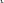 zarządzam, co następuje:S IWprowadza się w Przedszkolu nr 5 im. Przyjaciół Bohaterów Bajek w Łaziskach Górnych Standardy Ochrony Dzieci w brzmieniu określonym w załączniku nr 1 do niniejszego zarządzenia.Wprowadza się w Przedszkolu nr 5 im. Przyjaciół Bohaterów Bajek w Łaziskach Górnych Politykę Ochrony Dzieci Przed Krzywdzeniem w brzmieniu określonym w załączniku nr 2 do niniejszego zarządzenia.Zobowiązuję personel Przedszkola do zapoznania się ze standardami ochrony dzieci i polityką ochrony dzieci przed krzywdzeniem oraz stosowania się do ich zapisów.Zarządzenie wchodzi w życie z dniem podpisania.mgr 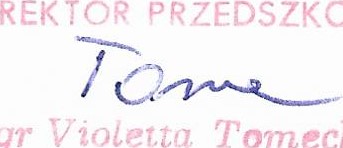 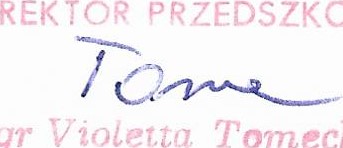 